Реквізити навчальної дисципліниПрограма навчальної дисципліниОпис навчальної дисципліни, її мета, предмет вивчення та результати навчанняДисципліна «Практичний курс іноземної мови професійного спрямування» (кредитний модуль “Практичний курс іноземної мови професійного спрямування. Частина І» належить до циклу гуманітарної та соціально-економічної підготовки. Особливістю її вивчення є професійно-орієнтований характер та забезпеченість міждисциплінарними зв’язками, що знаходить своє відображення в навчальних цілях та змісті навчання.Загальні компетентності:ЗК8. Здатність спілкуватися іноземною мовою.ЗК9. Навички використання інформаційних і комунікаційних технологій.ЗК15. Здатність зберігати та примножувати моральні, культурні, наукові цінності і досягнення суспільства на основі розуміння історії та закономірностей розвитку предметної області, її місця у загальній системі знань про природу і суспільство та у розвитку суспільства, техніки і технологій, використовувати різні види та форми рухової активності для активного відпочинку та ведення здорового способу життя.Результати навчання:РН16. Вільно спілкуватися з професійних питань усно і письмово державною та іноземною мовою, включаючи знання спеціальної термінології та навички міжособистісного спілкування.В умовах розширення міжнародного співробітництва, реалізації міжнародних договорів та програм, участі України в Болонському процесі виникає питання  формування у майбутніх фахівців іншомовної комунікативної компетентності як складника їхньої професійної компетентності.Мета курсу - формування іншомовної комунікативної компетентності на рівні не нижчому ніж В2, який є стандартом для підготовки бакалаврів. На цьому рівні студенти здатні ефективно спілкуватися у типових навчальних і професійних ситуаціях відповідно до норм і культурних традицій фахівців певної сфери.Ця дисципліна є важливою для вивчення майбутніми фахівцями так як забезпечує їх необхідним рівнем знань, навичок і вмінь іншомовної професійної комунікації та гарантує ефективне використання іншомовної термінології під час міжнародного співробітництва враховуючи особливості спілкування в межах потреб відповідного фаху. Дисципліна охоплює базові потреби ведення документообігу, ділової переписки та виробничих переговорів іноземною мовою.Пререквізити та постреквізити дисципліни (місце в структурно-логічній схемі навчання за відповідною освітньою програмою)Пререквізитами засвоєння дисципліни «Практичний курс іноземної мови професійного спрямування», частини 1 освітнього компоненту, є рівень володіння іноземною мовою не нижче В1+, який студент отримує в результаті успішного вивчення дисципліни «Практичний курс іноземної мови». Постреквізитами дисципліни «Практичний курс іноземної мови професійного спрямування», частини 1 освітнього компоненту, є отримання рівня володіння іноземною мовою В2, що свідчить про готовність студента до вивчення дисципліни “Практичний курс іноземної мови професійного спрямування», частини 2 освітнього компоненту. Зміст навчальної дисципліни Англійська мова(кафедра прикладної гідроаеромеханіки і механотроніки, 131 Прикладна механіка, Автоматизовані та роботизовані механічні системи)V семестрMy specialty. What makes a good presentation.Developing presentation skills. The creation of steam enginesWorking with visuals. Steam engines: developments of the industrial revolutionYour presentation skills. Modern high-pressure steam engines Internal-combustion enginesRotary enginePresentation. Concluding the presentation. Gas-turbine engineGas-turbine applicationsElectric motorRevisionVI семестрCommunicating in the Technical WorkplaceReaders and Contexts of UseWorking in TeamsTechnical Descriptions and SpecificationsInstructions and DocumentationActivity ReportsAnalytical ReportsStarting Your CareerResearching and Research MethodsDesigning Documents and Interfaces Англійська мова(кафедра конструювання машин, 131 Прикладна механіка, Конструювання та дизайн  машин)V семестрMy specialty. What makes a good presentation.Developing presentation skills. The creation of steam enginesWorking with visuals. Steam engines: developments of the industrial revolutionYour presentation skills. Modern high-pressure steam engines Internal-combustion enginesRotary enginePresentation. Concluding the presentation. Gas-turbine engineGas-turbine applicationsElectric motorRevisionVI семестрCommunicating in the Technical WorkplaceReaders and Contexts of UseWorking in TeamsTechnical Descriptions and SpecificationsInstructions and DocumentationActivity ReportsAnalytical ReportsStarting Your CareerResearching and Research MethodsDesigning Documents and InterfacesАнглійська мова(кафедра динаміки і міцності машин та опору матеріалів, 131 Прикладна механіка, Динаміка і міцність машин)V семестрMy specialty. What makes a good presentation.Developing presentation skills. The creation of steam enginesWorking with visuals. Steam engines: developments of the industrial revolutionYour presentation skills. Modern high-pressure steam engines Internal-combustion enginesRotary enginePresentation. Concluding the presentation. Gas-turbine engineGas-turbine applicationsElectric motorRevisionVI семестрCommunicating in the Technical WorkplaceReaders and Contexts of UseWorking in TeamsTechnical Descriptions and SpecificationsInstructions and DocumentationActivity ReportsAnalytical ReportsStarting Your CareerResearching and Research MethodsDesigning Documents and InterfacesАнглійська мова(кафедра технології машинобудування, 131 Прикладна механіка, Технології машинобудування)V семестрMy specialty. What makes a good presentation.Developing presentation skills. The creation of steam enginesWorking with visuals. Steam engines: developments of the industrial revolutionYour presentation skills. Modern high-pressure steam engines Internal-combustion enginesRotary enginePresentation. Concluding the presentation. Gas-turbine engineGas-turbine applicationsElectric motorRevisionVI семестрCommunicating in the Technical WorkplaceReaders and Contexts of UseWorking in TeamsTechnical Descriptions and SpecificationsInstructions and DocumentationActivity ReportsAnalytical ReportsStarting Your CareerResearching and Research MethodsDesigning Documents and InterfacesАнглійська мова(кафедра технології виробництва літальних апаратів, 131 Прикладна механіка, Технології виробництва літальних апаратів)V семестрMy specialty. What makes a good presentation.Developing presentation skills. The creation of steam enginesWorking with visuals. Steam engines: developments of the industrial revolutionYour presentation skills. Modern high-pressure steam engines Internal-combustion enginesRotary enginePresentation. Concluding the presentation. Gas-turbine engineGas-turbine applicationsElectric motorRevisionVI семестрCommunicating in the Technical WorkplaceReaders and Contexts of UseWorking in TeamsTechnical Descriptions and SpecificationsInstructions and DocumentationActivity ReportsAnalytical ReportsStarting Your CareerResearching and Research MethodsDesigning Documents and InterfacesНімецька моваV семестр1. Lebenslauf.2. Ihor Sikorsky KPI.3. Studium.4. Deutschland.5. Freizeit und Hobby.6. Meine Heimat.7. Erfindungen und Entdeckungen des XX. Jahrhunderts. 8. Nobelpreisträger.9. Transportmittel.10. Motor.11. Wasser, Wasserstoff. 12. Konferenz. VI семестр1. Elektronen. 2. Valenz und Valenzzone.3. Quellen von Elektronen.4. Strom im Halbleiter.5. Halbleiterdioden.6. Transistoren. Французька моваV семестр1. Ordinateurs. Proposition interrogative. 2. Organisation et fonctionnement des ordinateurs. Passé composé. Imparfait.3. Organes de mémoire. Pronoms toniques et atones.4. Langage et systèmes. Adjectifs possessifs et démonstratifs.VI семестр1. Classification des éléments chimiques. Futur immédiat, passé immédiat, plus-que-parfait. 2.  Les transformations chimiques. Pronoms relatifs.3.  La naissance de la chimie moderne. Futur simple.4.  L’hydrogène et l’hélium. Futur dans le passé.Навчальні матеріали та ресурсиАнглійська моваБазові:1. English for Academics. Book 1. (2014).  Cambridge : Cambridge University Press.2. Johnson-Sheehan, R. (2015). Technical Communication Strategies for Today, Global Edition, 2nd edition. Pearson Education Limited.3. Wallwork, A. (2016). English for Presentations at International Conferences. Springer-Verlag NewYork. 4. Лавриш Ю. Е., Литовченко І. М., Ставицька І. В., Корбут О. Г., Лакійчук О. В. (2022). English for Engineering Students: types of engines: навчальний посібник з англійської мови професійного спрямування для студентів навчально-наукового механіко-машинобудівного інституту. Київ : КПІ ім. Ігоря Сікорського. 308 с. Додаткові:Murphy, R. (2019). English Grammar in Use. 5th ed. Cambridge : Cambridge University Press.Лавриш Ю.Е., Литовченко І.М., Крюкова Є.С., Цепкало О.В., Амерідзе О.С. (2021). Мультимедійний навчальний курс з дисципліни «Мультимедійний навчальний курс з дисципліни "Англійська мова професійного спрямування" до самостійної роботи студентів 3 курсу Механіко-машинобудівного інституту, (частина 2)”. Обсяг: 115 Мб (1,62 умовних друкованих аркуша). Адреса розміщення: http://do.ipo.kpi.ua/course/view.php?id=177 Шалова Н.С., Ставицька І.В., Бондаренко К.І. (2016). Дистанційний курс. Англійська мова професійного спрямування для студентів 3 курсу спеціальності 131 «Прикладна механіка». http://moodle.ipo.kpi.ua/moodle/course/view.php?id=818&edit=0&sesskey=A1JLDzBOfTОн-лайн ресурси:British Council (n.d.). ESOL Nexus. https://esol.britishcouncil.org British Council (n.d.). Learn English Teens. https://learnenglishteens.britishcouncil.org/Pearson (n.d.). MyGrammarLab. https://www.pearson.com/english/login-register/digital/my-grammar-lab.htmlPrepare for your English Exam (n.d.). https://test-english.comНімецька моваБазові:1. Беззубова О. О., Котвицька В. А., Лазебна О. А. Einführung in das berufsbezogene Deutsche : Ein Lehrwerk für Studenten der technischen Fakultäten (mit Deutschkenntnissen ab B1-Niveau) = Вступ до німецької мови професійного спрямування: навч. посіб. для студентів технічних факультетів (рівень B1). Київ : НТУУ «КПІ», 2016. 188 с.2. Котвицька В. А., Лазебна О. А., Лисенко Г. Л., Павловська Л. І. Німецька мова професійного спрямування = Berufsbezogenes Deutsch : навч. посіб. для студ. спеціальностей 153 «Мікро- та наносистемна техніка», 171 «Електроніка», 172 «Телекомунікації та радіотехніка». Київ : КПІ ім. Ігоря Сікорського Вид-во «Політехніка», 2019. 100 с.Додаткові:1. Axel Hering, Magdalena Matussek, Michaela Perlmann-Balme Sicher! Übungsgrammatik: Deutsch als Fremdsprache. Max Hueber Verlag. 2022. 240 S.2. Jonas Klein. Deutsche Grammatik: Zeichensetzung und Grammatik, alles was du wissen musst. Independently published. 2021. 181 S.3. Jin F., Voß U. Grammatik aktiv. Deutsch als Fremdsprache A1-B1. Verstehen, Üben, Sprechen. Berlin : Cornelsen Verlag, 2020. 256 S.4. Jin F., Voß U. Grammatik aktiv. Deutsch als Fremdsprache B2-C1. Verstehen, Üben, Sprechen. Berlin : Cornelsen Verlag, 2020. 312 S.5. Luz I. Deutsche Grammatik. Deutsch als Fremdsprache. Danzig : MARE BALTICUM Verlag, 2014. 726 S.Французька моваБазові:1. Miquel C. (2018). Grammaire en dialogues, niveau intermédiaire B1. CLE International.2. Penfornis J.-L. (2018). Français.com. Niveau intermédiaire.  Méthode de français professionel et des affaires, Paris, CLE international.3. Автентичні франкомовні статті технічного спрямування:https://www.futura-sciences.com/sciences/https://www.larecherche.fr/https://www.pourlascience.fr/https://www.sciencesetavenir.fr/https://www.science-et-vie.com/Он-лайн ресурси:Dictionnaire technique français – anglais. https://fr.techdico.com/Dictionnaire technique multilingue. https://www.techniques-ingenieur.fr/lexique.htmlЗазначену літературу можна знайти у бібліотеці НТУУ «КПІ ім. Ігоря Сікорського». Для зручного координування та отримання додаткової інформації студентам може бути запропонований контент матеріалів із сервісу Google Classroom для кожної групи окремо та додаткові авторські розробки викладачів.Навчальний контентМетодика опанування навчальної дисципліни (освітнього компонента)Загальний методичний підхід до викладання навчальної дисципліни «Практичний курс іноземної мови професійного спрямування» визначається як комунікативно-когнітивний та професійно-орієнтований, згідно з яким у центрі освітнього процесу знаходиться студент – суб’єкт навчання і майбутній фахівець.Методика викладання іноземної мови професійного спрямування поєднує положення професійно-орієнтованої комунікативної методики, спрямовані на формування іншомовної професійної комунікативної компетентності, в якій спілкування є водночас як кінцевою метою вивчення мови, так і засобом її досягнення.  Робота на практичних заняттях спрямована на здобуття знань, розвиток та вдосконалення навичок і умінь спілкування в іншомовному професійному середовищі, ефективне опрацювання автентичних професійно-орієнтованих джерел, розвиток і вдосконалення навичок і умінь іншомовної професійної письмової комунікації.  Самостійна робота студентаОсновними видами самостійної роботи є підготовка до аудиторних занять, виконання домашньої роботи, виконання індивідуальних завдань (реферат, доповідь за фахом, виконання завдань на платформі Sikorsky). Метою підготовки реферату є:поглиблення і розширення теоретичних знань студентів з окремих дисциплін циклу професійної підготовки завдяки пошуку й аналізу іншомовної наукової літератури та джерел у мережі Інтернет;розвиток та удосконалення навичок і умінь читання фахової літератури у таких видах читання, як вибіркове читання та оглядове;розвиток та удосконалення навичок і умінь самостійної роботи з іншомовною навчальною та науковою літературою;реалізація міждисциплінарних зв’язків; розвиток та удосконалення навичок і умінь структурування, логічного викладення та аналізу тексту;стимулювання професійної мотивації студентів тощо. Політика та контрольПолітика навчальної дисципліни (освітнього компонента)Навчальна дисципліна «Практичний курс іноземної мови професійного спрямування» носить практичний характер, тому успішне проходження курсу передбачає відвідування практичних занять за темами та виконання  відповідних до них завдань, індивідуальних та групових робіт. Усі практичні заняття та заходи спрямовані на виконання студентом рейтингових вимог оцінювання. Частина рейтингу студента формується за умови активної участі у практичних заняттях. Загальне оцінювання відбувається за схемою узгодженої рейтингової системи оцінювання. Очікувані результати навчання, контрольні заходи та терміни виконання оголошуються студентам на першому занятті. Заохочувальні бали (за участь у двох заходах максимально 10% (10 балів) від максимальної кількості можливих балів) надаються за участь у міжнародних освітніх / наукових проєктах, творчих конкурсах, науково-практичних конференціях, олімпіадах.Академічна доброчесністьПолітика та принципи академічної доброчесності визначені у розділі 3 «Кодексу честі Національного технічного університету України «Київський політехнічний інститут імені Ігоря Сікорського». Детальніше: https://kpi.ua/codeНорми етичної поведінкиНорми етичної поведінки студентів і працівників визначені у розділі 2 Кодексу честі Національного технічного університету України «Київський політехнічний інститут імені Ігоря Сікорського». Детальніше: https://kpi.ua/codeВиди контролю та рейтингова система оцінювання результатів навчання (РСО)На першому занятті студенти ознайомлюються із рейтинговою системою оцінювання (РСО) дисципліни, яка побудована на основі Положення про систему оцінювання результатів навчання https://osvita.kpi.ua/sites/default/files/downloads/Pologennia_RSO_2022.pdf Зокрема, рейтинг студента з дисципліни складається з балів, які можна отримати за відповіді на практичних заняттях протягом двох семестрів за захист реферату у 5 семестрі, за виконання модульної контрольної роботи у 5 семестрі та підсумкового тестування у 6 семестрі. На першому занятті 5 та 6 семестрів проводиться вхідне тестування, оцінки за які не входять до рейтингу студентів. В результаті, максимальний ваговий бал дорівнює 100 балів, з яких: 	80 балів = 32 заняття х 2,5 балиПрактичне заняття оцінюється максимально 2,5 балів, з них:1.	Виконання індивідуальних  та групових завдань з навчально-методичного матеріалу, відповідно до тематики практичного заняття (2 бали):-   обговорення розмовної теми, участь у дискусії, усний виступ (аудіо/відео запис усного повідомлення ) - 0.5 балів;-      виконання інтерактивних завдань - 0.5 балів;-      виконання комунікативно-ситуаційних завдань - 0.5 балів;-      робота на платформі Сікорський - 0.5 балів;2.	Окремо оцінюється якість  (правильність та змістовність) виконання  самостійної роботи – 0,5 бала:-        виконання інтерактивних завдань;-        виконання творчих письмових та усних завдань;-        виконання завдань із підручника.	Реферат = 5 балівМКР = 5 балів	Підсумковий тест = 10 балівНа практичному занятті оцінюється активність студентів та правильність його відповідей. Відповіді на практичних заняттях включають в себе: роботу з підручником та розкриття розмовних тем. Підготовка та презентація реферату - ваговий бал – 5.	Основні критерії оцінювання:Відповідність темі.Глибина та повнота розкриття теми.Структура.Оформлення.Мовна відповідність (лексика, вживання граматичних структур тощо).Презентація.	Виконання від 90 % - 100% вимог – 5 балів (відмінно)		80% - 90% - 4 бали (добре)		65% - 80% - 3 бали (задовільно)	50% - 65% - 2 бали (достатньо)	Менше 40% - не зараховано (незадовільно).Модульна контрольна робота (МКР) проводиться з метою перевірки засвоєння студентами матеріалів дисципліни в кінці п’ятого семестру. Модульна контрольна робота складається з 7 завдань у 15 варіантах. Метою є перевірка оволодіння студентами навичок аудіювання, читання, граматики, письма, говоріння. Робота складається з: Аудіювання тексту професійно-орієнтованого спрямування (5 питань). 	Максимальна кількість балів – 10 балів, кожне питання – 2 бали.Розуміння прочитаного тексту професійно-орієнтованого спрямування (10 питань).	Максимальна кількість балів – 20 балів, кожне питання – 2 бали.Розуміння прочитаного тексту з метою перевірки лексичних навичок студента (10 питань).	Максимальна кількість балів – 10 балів, кожне питання – 1 бал.Граматичного завдання (20 речень).	Максимальна кількість балів – 20 балів, кожне питання – 1 бал.Перекладацької практики: переклад речень, які відповідають програмному матеріалу (10 речень).	Максимальна кількість балів – 10 балів, кожне питання – 1 бал.Письмового завдання, метою якого є перевірка навичок письма, уміння писати англійською мовою, зв’язний та логічно завершений текст.	Максимальна кількість балів – 10 балів.Говоріння: бесіда за запропонованими темами.	Максимальна кількість балів – 20 балів: за монологічне мовлення – 5 балів;                                                                                   за діалогічне мовлення – 15 балів.Для спрощення розрахунку вводимо коефіцієнт 0,05. Таким чином максимальна кількість балів за МКР = 100 балів х 0,05 = 5 балів.		Відмінно		9 –10 б.		Добре                	7 – 8 б.		Задовільно        	6 – 5 б.		Достатньо         	5 – 4 б.		Незадовільно     	менше 4 б.Підсумковий тест проводиться з метою перевірки засвоєння студентами матеріалів модуля в кінці шостого семестру.	Підсумковий тест складається з 7 завдань у 15 варіантах. Метою є перевірка оволодіння студентами навичок аудіювання, читання, граматики, письма, говоріння. Робота складається з: Аудіювання тексту професійно-орієнтованого спрямування (5 питань). 	Максимальна кількість балів – 10 балів, кожне питання – 2 бали.Розуміння прочитаного тексту професійно-орієнтованого спрямування (10 питань).	Максимальна кількість балів – 20 балів, кожне питання – 2 бали.Розуміння прочитаного тексту з метою перевірки лексичних навичок студента (10 питань).	Максимальна кількість балів – 10 балів, кожне питання – 1 бал.Граматичного завдання (20 речень).	Максимальна кількість балів – 20 балів, кожне питання – 1 бал.Перекладацької практики: переклад речень, які відповідають програмному матеріалу (10 речень).	Максимальна кількість балів – 10 балів, кожне питання – 1 бал.Письмового завдання, метою якого є перевірка навичок письма, уміння писати англійською мовою, зв’язний та логічно завершений текст.	Максимальна кількість балів – 10 балів.Говоріння: бесіда за запропонованими темами.	Максимальна кількість балів – 20 балів (10 монолог, 10 діалог).Для спрощення розрахунку вводимо коефіцієнт 0,1. Таким чином максимальна кількість балів за підсумковий тест:100 балів х 0,1 = 10 балів		Відмінно		9 –10 б.		Добре                	7 – 8 б.		Задовільно        	6 – 5 б.		Достатньо         	5 – 4 б.		Незадовільно     	менше 4 б.Згідно з Положенням про поточний, календарний та семестровий контроль результатів навчання в КПІ ім. Ігоря Сікорського (https://kpi.ua/document_control) календарний контроль - атестація -  проводиться на 7-8 та 14-15 тижнях кожного семестру навчання і реалізується шляхом визначення рівня відповідності поточного рейтингу успішності студента за визначеними нижче критеріям.Проміжна атестація студентів	Атестація студентів проводиться за значенням поточного рейтингу. Умовою задовільної атестації  є значення поточного рейтингу студента не менше 50% від максимально можливого на час атестації.Перша атестація (8 тиждень)Атестація проводиться за підсумками 7 занять: 2,5 бали х 7 = 17,5 бали.Загалом ідеальний студент має отримати 17,5 бали.Таким чином, по першій атестації студент отримує "задовільно", якщо його поточний рейтинг буде не менше 8,75 б.Друга атестація (14 тиждень)Друга атестація проводиться за підсумками 13 занять: 2,5 бали  х 13 = 32,5 бали.Таким чином по другій атестації студент отримує "задовільно", якщо його поточний рейтинг буде не менше 16,25 бали.Третя атестація (на 8 тижні 6 сем.)Атестація проводиться за підсумками 24 занять та захисту реферату: 2,5 бали х 24 + 10 балів = 70 балів.Загалом ідеальний студент має отримати 70 балів. Таким чином по третій атестації студент отримує "задовільно", якщо його поточний рейтинг буде не менше 35 балів. Четверта атестація (на 14 тижні 6 сем.)Атестація проводиться за підсумками 30 занять, захисту реферату та  результату МКР:2,5 бали х 30 +  10 балів = 85 балів.Загалом ідеальний студент має отримати 85 балів, таким чином по четвертій атестації студент отримує "задовільно", якщо його поточний рейтинг буде не менше 42,5 бала.На передостанньому занятті проводиться підсумковий розрахунок рейтингової оцінки RD студентам додаються бали за останні заняття (2,5 бали х 2 = 5 балів), за підсумкове тестування (10 балів) та заохочувальні бали за творчу роботу.	Студенти, які набрали необхідну кількість балів (RD≥60), мають можливість:отримати залікову оцінку (залік) відповідно до набраного рейтингу. В такому разі до заліково-екзаменаційної відомості вносяться бали RD та відповідні оцінки;виконувати залікову контрольну роботу з метою підвищення оцінки.Залікова контрольна роботаМаксимальна кількість балів – 90Зміст залікуТестове завдання №1 (Listening Comprehension).	Максимальна кількість балів – 10, кожне питання – 2 бали.Тестове завдання №2, №3 (Reading Comprehension).	Максимальна кількість балів – 20, кожне питання – 2 бали.Тестове завдання №4 (English in Use: Vocabulary).	Максимальна кількість балів – 10, кожне питання – 1 бал.Тестове завдання №5 (English in Use: Grammar) (10 речень).	Максимальна кількість балів – 10, кожне питання – 1 бал.Тестове завдання №6, №7 (Translation Practice) (10 речень).	Максимальна кількість балів – 10, кожне питання – 1 бал.Тестове завдання №8 (Writing).	Максимальна кількість балів – 10.Тестове завдання №9 (Speaking).		Максимальна кількість балів – 20 (10 монолог, 10 діалог).Шкала оцінювання85 – 95 балів	«відмінно»75 – 84 балів	«дуже добре»65 – 74 балів	«добре»55 – 64 балів 	«задовільно»50 – 54 балів	«достатньо»Менше 50 балів «незадовільно»Якщо оцінка за контрольну роботу більше, ніж «автоматом» за рейтингом, студент отримує оцінку за результатами залікової контрольної роботи.Якщо оцінка за контрольну роботу менша, ніж «автоматом» за рейтингом, застосовується жорстка РСО – попередній рейтинг студента скасовується і він отримує оцінку з урахуванням результатів залікової контрольної роботи.Студенти, які набрали рейтинг з кредитного модуля менше 60 балів, але більше 30, зобов’язані виконувати залікову контрольну роботу. 	Студенти, які не виконали програму, і мають менше 30 балів, до заліку не допускаються.	Переведення значення рейтингових оцінок з кредитного модуля в ЕCTS та традиційні оцінки для виставлення їх до залікової відомості та залікової книжки здійснюється відповідно до таблиці:Таблиця відповідності рейтингових балів оцінкам за університетською шкалою:Додаткова інформація з дисципліни (освітнього компонента)Визнання результатів навчання, отриманих у неформальній / інформальній освіті, зокрема міжнародного сертифіката з іноземної мови на рівні В2 та вище, в якості результату семестрового контролю, здійснюється відповідно до чинного Положення. Для  валідації результатів навчання за розпорядженням декана факультету створюється предметна комісія, до якої входять: завідувач  кафедри; науково-педагогічний працівник, відповідальний за освітній компонент, що пропонується до зарахування; науково-педагогічний працівник кафедри технічного факультету/інституту, як правило, куратор академічної групи здобувача або його науковий керівник. Предметна комісія розглядає подані документи, проводить аналіз їх відповідності силабусу, проводить співбесіду зі здобувачем (за потребою) та приймає одне з рішень:визнати результати, набуті під час неформальної освіти та зарахувати їх як оцінку семестрового контролю з відповідної навчальної дисципліни / освітнього компонента;визнати результати, набуті під час неформальної освіти та зарахувати їх відповідно до рейтингової системи оцінювання як поточний контроль з відповідної складової навчальної дисципліни / освітнього компонента;не визнавати результати, набуті під час неформальної / інформальної освіти;призначити дату проведення позачергового контрольного заходу, відповідно до зазначеного у навчальному плані для навчальної дисципліни / освітнього компонента, що може бути зарахований.Порядок валідації результатів неформального навчання регулюється відповідним чинним положенням:  https://document.kpi.ua/2020_7-177Робочу програму навчальної дисципліни (силабус):Укладено: викладач КАМТС №2 	Алла ФЕЩУКУхвалено кафедрою АМТС №2 (протокол № 7 від 15 березня 2022 р.)Погоджено Методичною комісією факультету (протокол № 4 від 07 квітня 2022 р.)Погоджено Методичною комісією НН ММІ (Протокол № 11 від 29.08.2022 р.)1Оцінювання результатів навчання здійснюється за рейтинговою системою оцінювання відповідно до рекомендацій Методичної ради КПІ ім. Ігоря Сікорського , ухвалених протоколом №7 від 29.03.2018 року.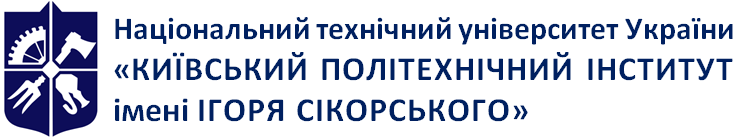 Кафедри англійської мови технічного спрямування №2, теорії, практики та перекладу німецької мови, теорії, практики та перекладу французької мовиПрактичний курс іноземної (англійської, німецької, французької) мови професійного спрямування. Частина ІРобоча програма навчальної дисципліни (Силабус)Практичний курс іноземної (англійської, німецької, французької) мови професійного спрямування. Частина ІРобоча програма навчальної дисципліни (Силабус)Практичний курс іноземної (англійської, німецької, французької) мови професійного спрямування. Частина ІРобоча програма навчальної дисципліни (Силабус)Рівень вищої освітиПерший (бакалаврський) Галузь знань13  Механічна інженеріяСпеціальність131 Прикладна механікаОсвітня програмаАвтоматизовані та роботизовані механічні системиДинаміка і міцність машинКонструювання та дизайн машинТехнології машинобудуванняТехнології виробництва літальних апаратівСтатус дисципліниНормативнаФорма навчанняОчна (денна)Рік підготовки, семестр3 курс (V, VI семестр)Обсяг дисципліни3 кредити (ECTS). Загальний обсяг дисципліни 90 год.: практичні заняття – 72 год., самостійна робота – 18 год.Семестровий контроль/ контрольні заходи5 семестр - МКР, 6 семестр - залікРозклад занять1 заняття  на тиждень rozklad.kpi.uaМова викладанняАнглійська, німецька, французькаІнформація про 
керівника курсу / викладачівВикладачі кафедр: КАМТС № 2 - http://kamts2.kpi.ua/ ТППНМ - http://ktppnm.kpi.ua/ ТППФМ - http://ktppfm.kpi.ua/ Викладач КАМТС №2 Фещук Алла МихайлівнаЕлектронна пошта: Feshchuk.Alla@lll.kpi.uaКонтактний телефон: 0679944590Розміщення курсуКурс розміщений на платформі Sikorsky:Кількість балівОцінка100-95Відмінно94-85Дуже добре84-75Добре74-65Задовільно64-60ДостатньоМенше 60НезадовільноНе виконані умови допускуНе допущено